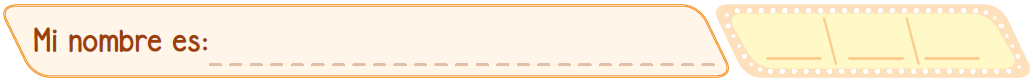 Medios de transporte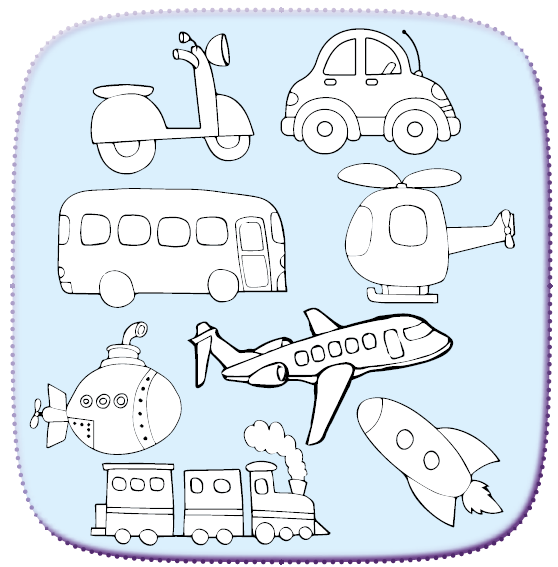 Medios de transporte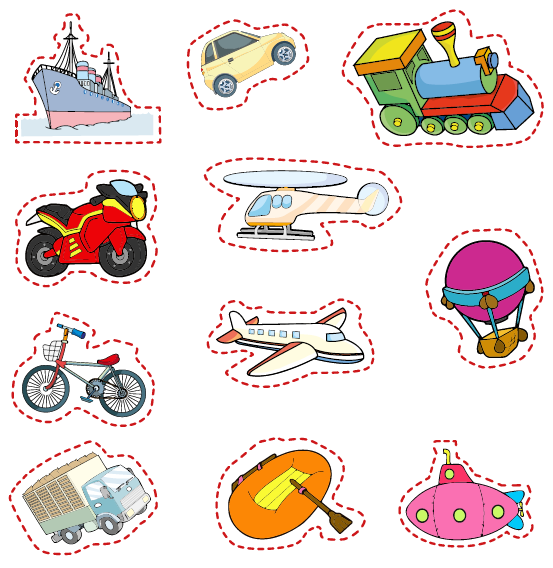 Medios de transporte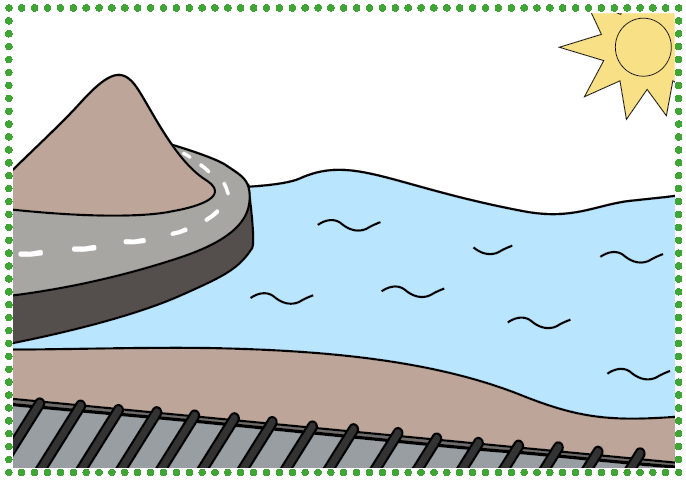 